Submitting an Ig dispense request for individual patients in BloodSTARBloodSTAR allows nurses to view patient’s authorisation details, create and submit a product dispense request for individual patients or a planning sheet for multiple patients. This tip sheet outlines how a nurse can request Immunoglobulin (Ig) doses to be dispensed for individual patients.How do I request Ig for my patients?To request an Ig dose for an individual patient, click on the “Request Dose” link against the patient for whom you want to obtain the dose.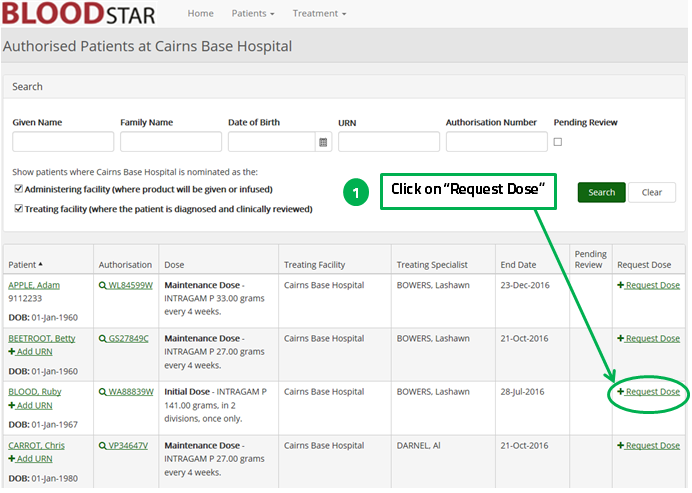 Review the patient and dose details. If they are correct click on “Submit” to request the dose. Or,Click on “edit” to edit details of the Ig date, dose or product. 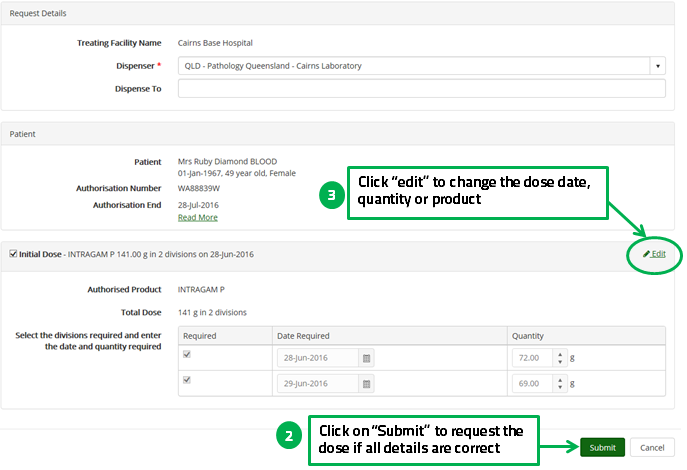 If you click edit you will be able to alter the Ig administration date, dose or product. Please note you may be required to provide a reason for altering these details.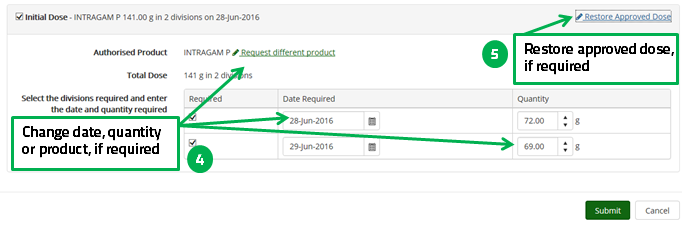 